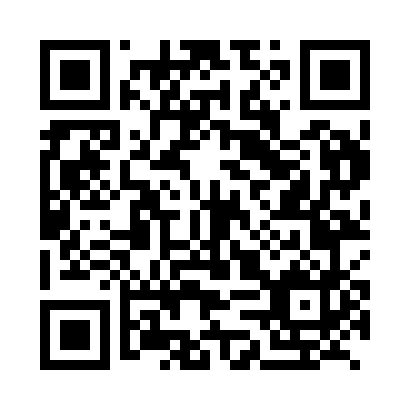 Prayer times for Bencleje, SlovakiaWed 1 May 2024 - Fri 31 May 2024High Latitude Method: Angle Based RulePrayer Calculation Method: Muslim World LeagueAsar Calculation Method: HanafiPrayer times provided by https://www.salahtimes.comDateDayFajrSunriseDhuhrAsrMaghribIsha1Wed3:145:2612:435:478:0110:052Thu3:115:2412:435:488:0310:073Fri3:085:2212:435:498:0410:094Sat3:055:2112:435:508:0610:125Sun3:025:1912:435:518:0710:146Mon3:005:1812:435:518:0810:177Tue2:575:1612:435:528:1010:198Wed2:545:1512:435:538:1110:229Thu2:515:1312:435:548:1310:2410Fri2:485:1212:425:558:1410:2711Sat2:455:1012:425:568:1510:2912Sun2:435:0912:425:568:1710:3213Mon2:405:0712:425:578:1810:3514Tue2:375:0612:425:588:1910:3715Wed2:345:0512:425:598:2110:4016Thu2:315:0412:426:008:2210:4217Fri2:285:0212:426:008:2310:4518Sat2:265:0112:436:018:2510:4819Sun2:265:0012:436:028:2610:5020Mon2:254:5912:436:038:2710:5221Tue2:254:5812:436:038:2810:5322Wed2:244:5712:436:048:3010:5323Thu2:244:5612:436:058:3110:5424Fri2:244:5512:436:058:3210:5425Sat2:234:5412:436:068:3310:5526Sun2:234:5312:436:078:3410:5527Mon2:234:5212:436:078:3510:5628Tue2:234:5112:436:088:3610:5629Wed2:224:5012:446:098:3710:5730Thu2:224:4912:446:098:3810:5831Fri2:224:4912:446:108:3910:58